ficheoraletrad1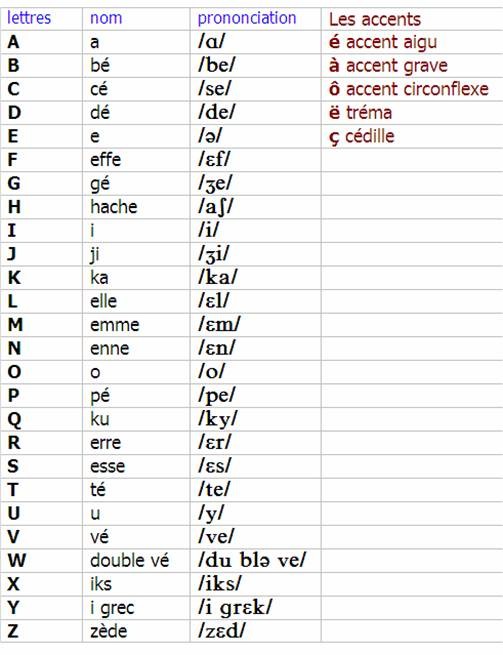 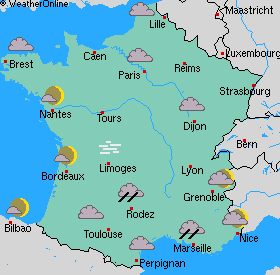 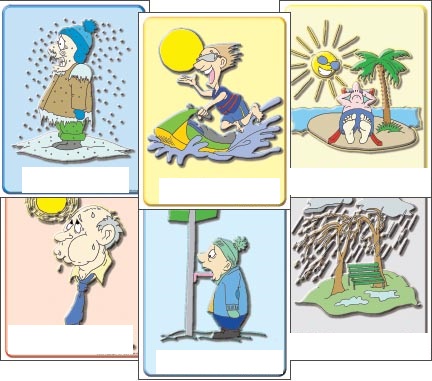 ficheoraletrad2a ficheoraletrad2aficheoraletrad2ficheoraletrad1GrasseMentonGrenobleSaint-ClaudeSaint-Bonnet-le-ChâteauClermont-FerrandPérignat-sur-AllierNyonsCavaillonLe Puy-en-VelayRomans-sur-IsèreMontélimarGodkväll !Godkväll ! Hur är det ?Sådär.Tack, jag mår mycket bra.Se här min kompis.Godkväll. Vad heter du ?Godkväll.Jag heter Sarah och du ?Jag heter Charles.Var bor du ?Jag bor i Eygurande.Förlåt? Du bor i......Eygurande. E-Y-G-U-R-A-N-D-EOk. Jag bor i Laqueuille.Jag förstår inte.L-A-Q-U-E-U-I-L-L-EHur gammal är du ?Jag är 15 år och du ?Jag är 46 år.Vad är det för datum idag?Det är den 11:e februari.Och vilken dag är det?Det är onsdag, nej förlåt. Det är torsdag.Hej då ! Ha en trevlig kväll!Hej då ! Tack detsamma! Bonsoir !Godkväll !Bonsoir ! Ça va ?Godkväll ! Hur är det ?Comme ci comme ça. Et toi?Sådär.Merci, ça va très bien.Tack, jag mår mycket bra.Voilà/Voici mon ami.Se här min kompis.Bonsoir. Tu t’appelles comment ?Godkväll. Vad heter du ?Bonjour. Je m’appelle Sarah et toi ?Godkväll.Jag heter Sarah och du ?Je m’appelle Charles.Jag heter Charles.Tu habites où ?Var bor du ?J’habite à Eygurande.Jag bor i Eygurande.Pardon? Tu habites à........Förlåt? Du bor i......Eygurande. E-Y-G-U-R-A-N-D-EEygurande. E-Y-G-U-R-A-N-D-ED’accord. J’habite à Laqueuille.Ok. Jag bor i Laqueuille.Je ne comprends pas.Jag förstår inte.L-A-Q-U-E-U-I-L-L-EL-A-Q-U-E-U-I-L-L-ETu as quel âge ?Hur gammal är du ?J’ai quinze ans et toi ?Jag är 15 år och du ?J’ai quarante-six ans.Jag är 46 år.C’est quelle date aujourd’hui?Vad är det för datum idag?C’est le onze février.Det är den 11:e februari.Et c’est quel jour?Och vilken dag är det?C’est mercredi. Ah non, pardon. C’est jeudi.Det är onsdag, nej förlåt. Det är torsdag.Au revoir ! Bonne soirée!Hej då ! Ha en trevlig kväll!Au revoir ! Merci, pareillement!Hej då ! Tack detsamma!Hejsan fröken !Hejsan Herrn ! Ett glas vin tack.Vitt vin eller rött vin?Ett glas rosévin tack.Javisst.Och ett chokladbröd också tack.Genast.-----------------------Varsågod ert vin och ert chokladbröd.Tack så mycket. Vad kostar det?Det blir 4,75 euro fröken.Varsågod/Här är 5 euro herrn.Tack och här är 25 centimes.--------------------------------------Hej då och ha en bra dag !Tack detsamma !Bonjour Mademoiselle!Hejsan fröken !Bonjour Monsieur! Un verre de vin, s’il vous plaît.Hejsan Herrn ! Ett glas vin tack.Vin blanc ou vin rouge ?Vitt vin eller rött vin?Un verre de rosé, s’il vous plaît.Ett glas rosévin tack.Bien sûr.Javisst.Et un pain au chocolat aussi, s’il vous plaît.Och ett chokladbröd också tack.Tout de suite.Genast.---------------------------------Voilà votre vin et votre pain au chocolat.Varsågod ert vin och ert chokladbröd.Merci beaucoup. C’est combien ?Tack så mycket. Vad kostar det?Ça fait 4,75 euros mademoiselle.Det blir 4,75 euro fröken.Voilà cinq euros monsieur.Varsågod/Här är 5 euro herrn.Merci et voilà 25 centimes.Tack och här är 25 centimes.-----------------------------------------------Au revoir et bonne journée !Hej då och ha en bra dag !Merci pareillement !Tack detsamma !Hejsan Frun !Hejsan Herrn ! En kaffe, tack.En kaffe till frun.Och en giffel också tack.Genast.-----------------------Varsågod ert kaffe och er giffel.Tack så mycket. Vad kostar det?Det blir 2,50 euro frun.Varsågod/Här är 3 euro herrn.Tack och här är 50 centimes.--------------------------------------Hej då och ha en bra dag !Tack detsamma !Hejsan !Hejsan ! Hur är det ?Tack, jag mår mycket bra och du ?Sådär.Se här min bror.Hejsan. Vad heter du ?Jag heter Frédéric och du ?Jag heter Stéphanie.Var bor du ?Jag bor i Dijon och du ?Jag bor i Rennes.Hur gammal är du ?Jag är 12 år och du ?Jag är 19 år.Hej då !Hej då !